DEPARTAMENTO DE REGISTRO E CONTROLE ACADÊMICO - DERCA COORDENADORIA DE MATRÍCULAS E CONTROLE ESCOLAR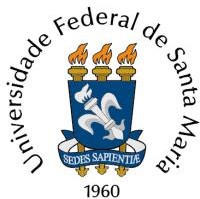 NÚCLEO DE EMISSÃO DE DOCUMENTOS E DISPENSA DE DISCIPLINASE-MAIL: derca@ufsm.br Telefone: (55) 3220 8117REQUERIMENTO DE DISPENSA OU APROVEITAMENTO DE DISCIPLINASNOME DO ALUNO: Nº DA MATRÍCULA DO CURSO ATUAL NA UFSM:  NOME DO CURSO:  	CÓDIGO DO CURSO:   E-MAIL DO ALUNO: Ass. do Coordenador: 	1- Código da Disciplina: Nome da Disciplina a ser dispensada (UFSM): Não Preencher (DERCA)(  ) Deferido( ) IndeferidoDisciplina utilizada para dispensar: Justificativa: (  ) Carga horária e conteúdo programático equivalente(  ) Autodidata/Avaliação específica aplicada por Banca Examinadora (   ) Aproveitamento como DCG. Total de CH: 	h.(  ) Reingresso no mesmo curso. Aproveitar todas as aprovadas. (   ) Outra justificativaQual? Instituição onde foi realizada esta disciplina:Professor responsável pela disciplina dispensada:Disciplina utilizada para dispensar: Justificativa: (  ) Carga horária e conteúdo programático equivalente(  ) Autodidata/Avaliação específica aplicada por Banca Examinadora (   ) Aproveitamento como DCG. Total de CH: 	h.(  ) Reingresso no mesmo curso. Aproveitar todas as aprovadas. (   ) Outra justificativaQual? Instituição onde foi realizada esta disciplina:Professor responsável pela disciplina dispensada:2- Código da Disciplina: Nome da Disciplina a ser dispensada (UFSM): Não Preencher (DERCA)(  ) Deferido( ) IndeferidoDisciplina utilizada para dispensar: Justificativa: (  ) Carga horária e conteúdo programático equivalente(  ) Autodidata/Avaliação específica aplicada por Banca Examinadora (   ) Aproveitamento como DCG. Total de CH: 	h.(  ) Reingresso no mesmo curso. Aproveitar todas as aprovadas. (   ) Outra justificativaQual? Instituição onde foi realizada esta disciplina:Professor responsável pela disciplina dispensada:Disciplina utilizada para dispensar: Justificativa: (  ) Carga horária e conteúdo programático equivalente(  ) Autodidata/Avaliação específica aplicada por Banca Examinadora (   ) Aproveitamento como DCG. Total de CH: 	h.(  ) Reingresso no mesmo curso. Aproveitar todas as aprovadas. (   ) Outra justificativaQual? Instituição onde foi realizada esta disciplina:Professor responsável pela disciplina dispensada: